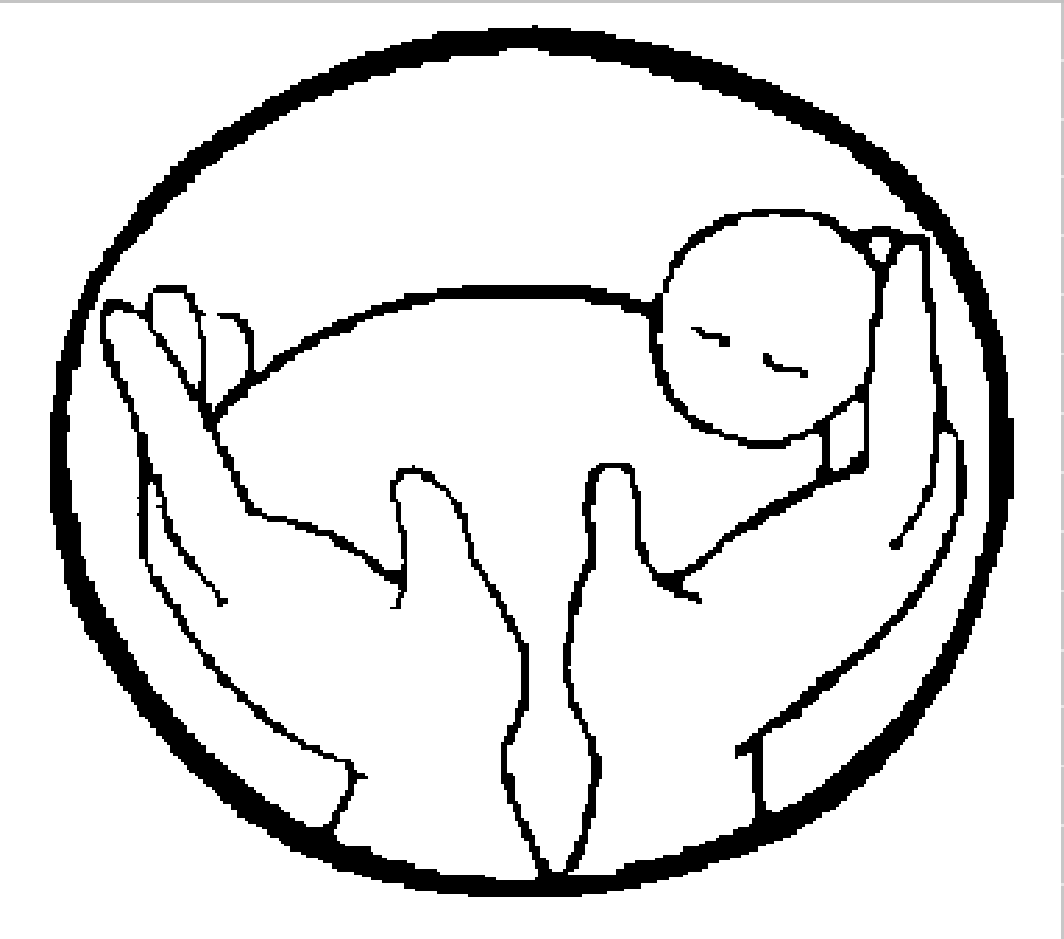 THE NAOMI PROJECTA Program of BritepathsVolunteer Application Form This form has been made so that it can be filled using your Microsoft Word. Please feel free to type right into the document. Date:      Personal InformationName                                                  Date of Birth            Sex      Address      City                                                        State                                    Zip      Phone                                                    E-mail address      	Emergency Contact                      Phone      Education and TrainingEducational Background     ☐ Highschool   ☐ College    ☐ College GradAdditional Training      Are you conversational in a foreign language? ☐ Yes ☐ No If so, which language?ExperienceName of Employer:      Describe any work experience that might be applicable to Naomi mentoring:4.   Drivers License? Yes☐No ☐             Has your license ever been revoked?  Yes ☐ No ☐        Have you ever been convicted of DUI?    Yes ☐No ☐         Name of auto insurance company        5.   Do you have any chronic or recurring health problems that we should consider when making a match with a potential client? (Explain)      Hobbies or special interests      Approximate number of hours each month you feel you can devote to this volunteer program:       Length of Service:     Would you be able, if needed, to attend a Childbirth Preparation Class with a client and then be her childbirth coach? Yes☐ No ☐  9.   Where did you learn about the Naomi Project?       References: Please do not use a relative.    Name                 Title/relationship         Address         Phone         Name                  Title/relationship         Address      Phone      In completing this application for becoming a volunteer, I understand that I am not an agent or employee of Britepaths or the Naomi Project, and I further understand that this form is not and application for employment. I authorize release of information for Britepaths to obtain criminal and reference checks for the position(s) for which I am applying. I certify to the best of my ability that the information provided on this application is true and accurate. I also understand that misinformation knowingly provided here, and on subsequent volunteer information forms, is grounds for dismissal.The Naomi Project would like to promote our programs and volunteering by using photographs of volunteers in action.  Check here ☐ if you do not wish for your photograph to be distributed in Britepaths or Naomi Project publications.Date        Signature 									Please return the completed form and a check for $35 made out to the Naomi Project to cover registration costs, study materials, and lunch.The Naomi Project, a Program of Britepaths4080 Chain Bridge Road, Fairfax, VA 22030naomiproject@hotmail.com